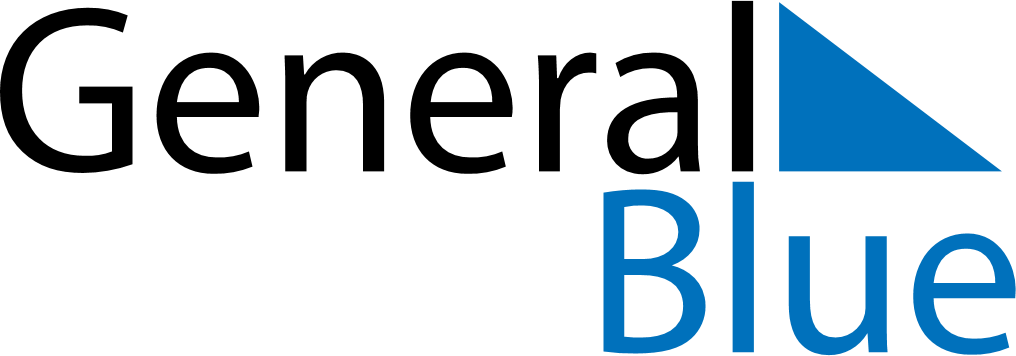 November 2024November 2024November 2024November 2024November 2024November 2024Roskilde, DenmarkRoskilde, DenmarkRoskilde, DenmarkRoskilde, DenmarkRoskilde, DenmarkRoskilde, DenmarkSunday Monday Tuesday Wednesday Thursday Friday Saturday 1 2 Sunrise: 7:17 AM Sunset: 4:32 PM Daylight: 9 hours and 15 minutes. Sunrise: 7:19 AM Sunset: 4:30 PM Daylight: 9 hours and 10 minutes. 3 4 5 6 7 8 9 Sunrise: 7:21 AM Sunset: 4:28 PM Daylight: 9 hours and 6 minutes. Sunrise: 7:23 AM Sunset: 4:26 PM Daylight: 9 hours and 2 minutes. Sunrise: 7:26 AM Sunset: 4:24 PM Daylight: 8 hours and 58 minutes. Sunrise: 7:28 AM Sunset: 4:22 PM Daylight: 8 hours and 54 minutes. Sunrise: 7:30 AM Sunset: 4:20 PM Daylight: 8 hours and 50 minutes. Sunrise: 7:32 AM Sunset: 4:18 PM Daylight: 8 hours and 46 minutes. Sunrise: 7:34 AM Sunset: 4:16 PM Daylight: 8 hours and 42 minutes. 10 11 12 13 14 15 16 Sunrise: 7:36 AM Sunset: 4:14 PM Daylight: 8 hours and 38 minutes. Sunrise: 7:38 AM Sunset: 4:12 PM Daylight: 8 hours and 34 minutes. Sunrise: 7:40 AM Sunset: 4:10 PM Daylight: 8 hours and 30 minutes. Sunrise: 7:42 AM Sunset: 4:09 PM Daylight: 8 hours and 26 minutes. Sunrise: 7:44 AM Sunset: 4:07 PM Daylight: 8 hours and 22 minutes. Sunrise: 7:46 AM Sunset: 4:05 PM Daylight: 8 hours and 18 minutes. Sunrise: 7:48 AM Sunset: 4:04 PM Daylight: 8 hours and 15 minutes. 17 18 19 20 21 22 23 Sunrise: 7:50 AM Sunset: 4:02 PM Daylight: 8 hours and 11 minutes. Sunrise: 7:52 AM Sunset: 4:00 PM Daylight: 8 hours and 8 minutes. Sunrise: 7:54 AM Sunset: 3:59 PM Daylight: 8 hours and 4 minutes. Sunrise: 7:56 AM Sunset: 3:57 PM Daylight: 8 hours and 1 minute. Sunrise: 7:58 AM Sunset: 3:56 PM Daylight: 7 hours and 57 minutes. Sunrise: 8:00 AM Sunset: 3:55 PM Daylight: 7 hours and 54 minutes. Sunrise: 8:02 AM Sunset: 3:53 PM Daylight: 7 hours and 51 minutes. 24 25 26 27 28 29 30 Sunrise: 8:04 AM Sunset: 3:52 PM Daylight: 7 hours and 48 minutes. Sunrise: 8:06 AM Sunset: 3:51 PM Daylight: 7 hours and 45 minutes. Sunrise: 8:07 AM Sunset: 3:49 PM Daylight: 7 hours and 42 minutes. Sunrise: 8:09 AM Sunset: 3:48 PM Daylight: 7 hours and 39 minutes. Sunrise: 8:11 AM Sunset: 3:47 PM Daylight: 7 hours and 36 minutes. Sunrise: 8:13 AM Sunset: 3:46 PM Daylight: 7 hours and 33 minutes. Sunrise: 8:14 AM Sunset: 3:45 PM Daylight: 7 hours and 30 minutes. 